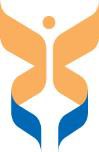 SCHEDULE B - Form of OfferThe Proponent must not amend this Form in any way other than by providing the requested information. This form must be completed, signed and submitted as part of the Proponent’s Proposal.To the Canadian Partnership Against Cancer:Proponent InformationOfferThe Proponent has carefully examined the RFP documents and has a clear and comprehensive knowledge of the Deliverables required under the RFP. By submitting the Proposal, the Proponent agrees and consents to the terms, conditions and provisions of the RFP, including the Agreement Terms and Conditions set out in Schedule F of the RFP, and offers to provide the Deliverables in Schedule A in accordance therewith at the price set out in the Pricing Sheet at Schedule C.Mandatory Forms(a) The Proponent encloses herewith as part of the Proposal, the mandatory forms set out below:PriceThe Proponent has submitted its price in accordance with the instructions in the RFP and in the form set out at Schedule C.AddendaThe Proponent is deemed to have read and accepted all Addenda issued by the Partnership prior to the Deadline for Issuing Addenda. The onus remains on the Proponent to make any necessary amendments to the Proposal based on the Addenda. The Proponent confirms that it has received the following Addenda:{List Addenda numbers or, if no Addenda were issued, state “None”.}Bid ValidityThe Proponent agrees that its Proposal shall be valid for ninety (90) days following the Proposal Submission Deadline.Conflict of InterestThe Proponent, by submitting the Proposal, confirms that to its best knowledge and belief no actual or potential Conflict of Interest exists with respect to the submission of the Proposal or performance of the contemplated Agreement other than those disclosed in this Form of Offer. Where the Partnership discovers a Proponent’s failure to disclose all actual or potential Conflicts of Interest, the Partnership may disqualify the Proponent or terminate any Agreement awarded to that Proponent as a result of this procurement process.Conflict of Interest includes, but is not limited to, any situation or circumstance where:in relation to the RFP process, the Proponent has an unfair advantage or engages in conduct, directly or indirectly, that may give it an unfair advantage, including but not limited tohaving or having access to information in the preparation of its Proposal that is confidential to the Partnership and not available to other Proponents;communicating with any person with a view to influencing preferred treatment in the RFP process; orengaging in conduct that compromises or could be seen to compromise the integrity of the RFP process and render that process non- competitive and unfair; orin relation to the performance of its contractual obligations under the Agreement, the supplier’s other commitments, relationships or financial interestscould or could be seen to exercise an improper influence over the objective, unbiased and impartial exercise of its independent judgment; orcould or could be seen to compromise, impair or be incompatible with the effective performance of its contractual obligations;Proponents must choose one of the following two options.The Proponent declares that: (1) there was no Conflict of Interest in preparing its Proposal; and (2) there is no foreseeable Conflict of Interest in performing the contractual obligations contemplated in the RFP.ORThe Proponent declares that there is an actual or potential Conflict of Interest relating to the preparation of its Proposal, and/or the Proponent foresees an actual or potential Conflict of Interest in performing the contractual obligations contemplated in the RFP. The details of the actual or potential Conflict of Interest are as follows:Disclosure of InformationThe Proponent hereby agrees that any information provided in this Proposal, even if it is identified as being supplied in confidence, may be disclosed where required by law or if required by order of a court or tribunal. The Proponent hereby consents to the disclosure, on a confidential basis, of this Proposal by the Partnership to its advisers retained for the purpose of evaluating or participating in the evaluation of this Proposal.Execution of AgreementThe Proponent understands that, in the event its Proposal is selected by the Partnership, in whole or in part, the Proponent agrees to finalize and execute a Services Agreement incorporating the terms and conditions set out in Schedule F to the RFP, in accordance with the terms of the RFP.I confirm that this Form of Offer has been completed with no changes to the text provided in the RFP.SCHEDULE C - Pricing SheetThe Contractor shall deliver the following goods or services or both under this Contract.Table 1: Budget by Deliverable.Enter the budget against each milestone specified in Schedule E: Description of Goods and ServicesAdditional Expenses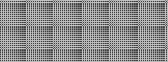 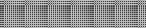 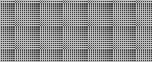 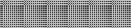 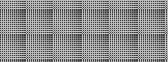 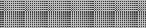 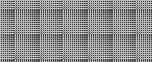 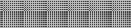 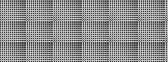 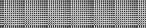 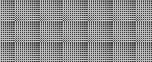 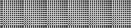 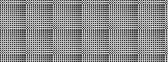 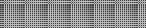 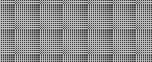 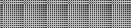 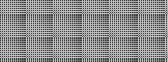 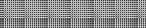 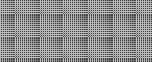 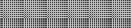 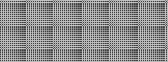 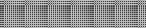 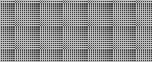 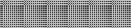 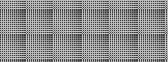 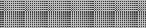 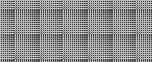 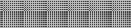 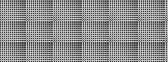 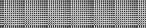 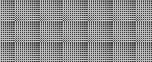 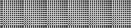 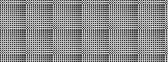 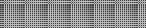 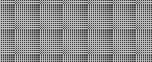 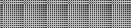 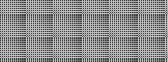 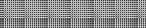 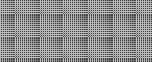 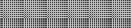 Please provide a list of all additional expenses including but not limited to: administrative costs, out of pocket expenses, transportation, food etc.This Proponents Submission is made entirely in accordance with RP450-2016-01 by your signature hereunder, it is deemed that you have read and agreed to all terms and conditions in the same manner as had such terms and conditions appeared above your signature, and that you have the authority to bind the Proponents.SCHEDULE D - Reference FormForm D1Each Proponent should provide references from three (3) different clients (excluding the Partnership) who have obtained services similar to those required in this RFP from the Proponent within the last three (3) years.The Partnership is not required to contact all references provided by the proponent. In addition, references other than those provided by the proponent (including but not limited to Partnership staff) may be contacted to obtain additional information that will be used in evaluating the Proponent’s past performance.Past performance will be evaluated on a pass/fail basis. Items to be evaluated include but is not limited to:Conformance to contract requirementsAdherence to contract schedulesCost PerformanceRisk ManagementReasonable and Cooperative behavior (Business relations)Commitment to Customer ServiceConcern for the interest of the CustomerProponent:	 	Reference #1Reference #2Reference #3Form D2Each Proponent should provide references from two (2) different clients (excluding the Partnership) to whom each candidate proposed for a key role has provided services within the last three (3) years in a role similar to that set out for the candidate in the Proposal.Please include in the Proposal a separate copy of this part of the reference form for each candidate proposed for each key role set out in the Proposal.Reference #1Reference #2SCHEDULE E - Project Deliverables and MilestonesThe Contractor shall deliver a detailed work plan, including the deliverables, timelines and project team accountabilities under this Contract.(a)The full legal name of the Proponent is:(b)Any other relevant name under which the Proponent carries on business is:(c)The jurisdiction under which the Proponent is governed is:(d)The name, address, telephone, facsimile number and e-mail address of the contact person for the Proponent is:(e)The Proponent is:Proponents must select one of the following choices.an individuala sole proprietorship a corporationa partnership a joint venturean incorporated consortiuma consortium that is a partnershipother legally recognized entity: {Specify type or state "N/A".}MANDATORY FORMS:YesPageForm of Offer (Schedule B)Pricing Sheet (Schedule C)References (Schedule D)Deliverables and Milestones (Schedule E) (for Project RFP’s or as requested)Letter of Intent and Non-Disclosure Agreement (Schedule G)Signature of Witness:Signature of Proponent representative:Name of Witness:Name and Title of Proponent representative:Name of Witness:Date:Name of Witness:I have authority to bind the Proponent.DeliverableWork Effort (# days or hours)Hourly/per diem RateTotal Cost1.2.3.4.1.2.3.4.SubtotalTravel ExpensesHSTAdditional ExpensesTotal BudgetTotal Proposed Price (Agreement Ceiling Price for fees)$Signature of Proponent representative:Name and Title of Proponent representative:Date:I have authority to bind the Proponent.Company Name:Company Address:Contact Name:Contact Title:Contact Telephone Number:Date Work Undertaken:Nature of Assignment:Company Name:Company Address:Contact Name:Contact Title:Contact Telephone Number:Date Work Undertaken:Nature of Assignment:Company Name:Company Address:Contact Name:Contact Title:Contact Telephone Number:Date Work Undertaken:Nature of Assignment:Name of Candidate:   	Proposed Role:Company Name:Company Address:Contact Name:Contact Title:Contact Telephone Number:Date Work Undertaken:Nature of Assignment:Company Name:Company Address:Contact Name:Contact Title:Contact Telephone Number:Date Work Undertaken:Nature of Assignment:Deliverable/MilestoneTimeLineResponsibility